The Corporations of the Township of Ignace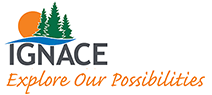 34 Hwy 17W, PO Box 248Ignace, ON, P0T 1T0https://ignace.caMEDIA RELEASEFor Immediate ReleaseFebruary 18, 2021Provincial Response Framework for Covid-19 puts us in the yellow Zone.  The Township of Ignace office is always available for phone calls at 807-934-2202 and as of the February 22, 2021 the township office will be open by appointment only.  Please call and schedule an appointment before attending the office. The Ignace Recreation Centre; curling hall will be open on the following days for court sports:Sundays:  1:30 pm – 3:30 pmTuesdays & Thursdays:  3:30 pm – 6:00 pm	The fitness centre is open.The Public Works Garage is open.Residential Garbage Day:  ThursdayCommercial Garbage Day:  Monday & Thursday.In case of a Public Works related emergency, please call 807-220-0888The Ignace Landfill will be open on Wednesdayss & Saturdays from 1:00 pm until 5:00 pm. For matters related to Cemetery, please call 807-934-2202.As we continue to monitor the situation and as things change, further updates will be provided.The Township of Ignace encourages people to follow the advice provided by medical experts including the Northwestern Health Unit to help prevent the spread of germs and viruses like COVID-19:Wash your hands often with warm water and soap or an alcohol-based hand sanitizerAvoid contact with people who are sickStay home when you are sickSneeze and cough into your sleeveAvoid touching your eyes, nose and mouthFurther information on the COVID-19 restrictions can be found here:https://www.ontario.ca/The Province is asking all Ontarians to follow these rules:General• Ontarians should stay home to the fullest extent possible• Trips outside of the home should be limited and only for essential purposes (accessing health care and medication, grocery shopping, child care, exercise alone or people in your household (the people you live with) and in the community where you live, walking pets when required, and supporting vulnerable community members to meet the needs above)• Face coverings should be tightly fitted to cover the nose, mouth and chin. Scarves and bandanas are insufficientTravel within Ontario Travel outside your region should be limited to only essential purposes.Inter-Provincial Travel• Staying home is the best way to protect yourself and others. Travel out of province should be limited to only essential purposes• Individuals and families who arrive or return to Ontario during this time period should self-isolate for 14 days upon arrivalSincerely,Mayor Penny Lucas